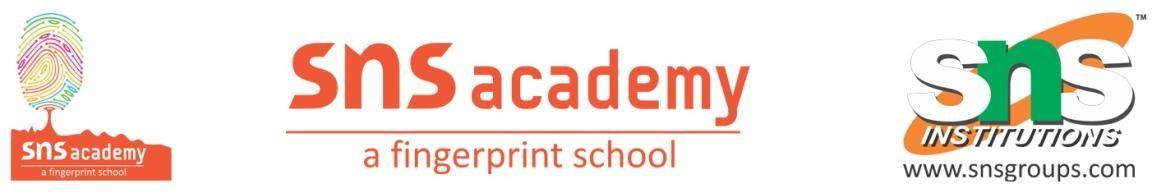                                      REVISION PAPER - 2Name: _____________                                                            Mark: 25                                                           Subject: ENGLISHGrade: III ___                                          Date:                                                                                I. Answer in short.                                                                                 (6)1. Why did the crocodile really want to see the dentist?2. Did the dentist put his head in the crocodile mouth?3. What did Helen Learn when the teacher put her hand into running water?II. Answer the following.                                                                          (6)1. Describe briefly how Misha solved the mystery in her neighbourhood?2. How did Helen learn to communicate letter? Describe her method. III. Rewrite the following sentence using the correct punctuation.            (3)1.visit / not / us / Seema / tonight / will  2.enjoying / are/ music / they3. fond / of / oranges / John / isIV. Full in the blanks with suitable conjunctions.                                        (3)1.Come here _____________sit down2. Renu is happy_______________ cheerful.3.Complete your work ______________ you will be punished.V. Make sentences using the prepositions.                                           (2)1.between2. insideVI. Write a paragraph about.                                                                   (5)                        My favourite holiday spot.                        or           Summer vacation.